Реквізити навчальної дисципліниПрограма навчальної дисципліниОпис навчальної дисципліни, її мета, предмет вивчання та результати навчанняДисципліна "Методи прогнозування працездатності РІ (ПР РІ)» є вибірковою дисципліною у структурі підготовки магістрів у галузі механічної інженерії. Метою дисципліни є формування у студентів здатність прогнозувати працездатність інструменту в залежності від фізико-механічних характеристик інструментального матеріалу та режимів різання, обґрунтовано вибирати сучасний матеріал інструмента, визначати його працездатність; обчислювати вірогідність його руйнування або зносу на різних етапах обробки, прогнозувати період стійкості; розрахувати оптимальні режими різання, визначити особливості застосування різального інструмента при обробці різних класів сучасних важкооброблюваних.Предмет навчальної дисципліни. Основні досягнення у галузі виробництва сучасних інструментальних матеріалів, властивості сучасних інструментальних матеріалів, які застосовуються при виготовленні окремих частин різального інструмента, основні характеристики інструментальних матеріалів та методи їх визначення, вплив характеристик на працездатність інструментів. Оптимізація режимів різання інструментами з точки зору забезпечення їх максимальної працездатності при обробці загартованих сталей, високоміцних чавунів та вуглепластиків. У результаті вивчення дисципліни студент набуде наступних компетентностей:Здатністьпрактичного виконання проектно-конструкторських робот в галузі інструментального виробництва з аналізом працездатності різальних лезових інструментів; вибір і обґрунтування використання нових матеріалів, оптимізація режимів обробки та конструкцій різальних інструментів в сучасних інформаційних системах та розрахунок  їх працездатності.Знання. Сучасні інструментальні матеріали для інструментів з підвищеною працездатністю, які застосовуються при обробці важкооброблюваних матеріалів в машино та авіабудуванні.  Характеристики сучасних інструментальних матеріалів та методи їх визначення. Методи прогнозування властивостей твердих сплавів різного складу та їх впливу на стійкість та вірогідність руйнування різального леза.Умінняобґрунтовано виконувати вибір сучасних матеріалів різального інструмента для обробки важкооброблюваних матеріалів в машино та авіабудуванні;розраховувати вірогідність руйнування  інструмента на різних етапах обробки конкретної деталі;виконувати аналіз зміни працездатності інструмента на основі дослідження сил різання;користуватись нормативною та довідковою літературою в галузі інструментального виробництва;Пререквізити та постреквізити дисципліни (місце в структурно-логічній схемі навчання за відповідною освітньою програмою)Дисципліна "Методи прогнозування працездатності РІ (ПР РІ)» базується на наступних дисциплінах:Загальна фізикаМіцність матеріалівМатеріалознавствоУ свою чергу дисципліна "Методи прогнозування працездатності різального інструменту» може бути базою для наукової роботи за темою магістерської дисертації.Зміст навчальної дисципліни Навчальні матеріали та ресурсиБазова літератураОсновна: Девин Л. Н. Прогнозирование работоспособности металлорежущего инструмента. – Киев: Наукова думка, 1992.- 131 с.Остафьев В. А. Расчет динамической прочности режущего инструмента / В. А. Остафьев. – Москва : Машиностроение, 1979. – 168 с.Инструменты из сверхтвердых материалов / Под ред.  Н. В. Новикова. – Киев: ИСМ НАНУ, 2001. – 485 с. Новиков Н.В., Девин Л.Н. Расчет вероятности разрушения лезвийных инструментов в пакете «MATHCAD». Інструментальний світ №4 (48), 2010. – С.4 -6. Сверхтвердые материалы. Получение и применение: В 6 т. / Под общ. ред. Н. В. Новикова. – Обработка материалов лезвийным инструментом. / Под ред. С. А. Клименко. – Киев: ИСМ им В. Н. Бакуля; ИПЦ «Алкон» НАНУ, 2006. – Т. 5. – 316 с. Додаткова література:Девин Л.Н. Вильгельм М. Прогнозирование вероятности разрушения резцов на основе КНБ. Сверхтвердые материалы. - 1992, № 6 - С.41 - 46 Девин Л.Н., Сулима А.Г. Применение пакета Power Graph для исследования процесса резания. Промышленные измерения контроль, автоматизация диагностика (ПиКАД), №3, 2008. – С. 24 – 26.Бетанели А.И. Расчет хрупкой прочности режущей части инструмента
// Надежность режущего инструмента (сборник статей). – Киев: Техника,
1972. – С. 96 -105.Лоладзе Т.Н. Прочность и износостойкость режущего инструмента.- М.: Машиностроение, 1982. – 320 с.Науково-теоретичний журнал "Надтверді матеріали"  (www.ism.kiev.ua/stm)Наведена література знаходиться в бібліотеці КПІ ім. Ігоря Сікорського , Інституту надтвердих матеріалів НАНУ та в мережі Internet.Методика опанування навчальної дисципліни (освітнього компонента)Лекційні заняттяПід час лекційних занять розглядаються наступні питання:Предмет і мета дисципліни. Основні класи інструментальних матеріалів та  їх фізико-механічні властивості. Поняття «надійність» стосовно різального інструменту.Знос і стійкість різальних інструментів.  Види відмов різального інструменту.Міцність і тріщиностійкість крихких матеріалів, методи їх визначення.Прогнозування  механічних  характеристик інструментальних матеріалів на прикладі твердих сплавів.Експериментальне визначення умов роботи  різального інструменту.Механічні напруження в небезпечних точках на передній і задній поверхнях різця.Розрахунок вірогідності руйнування лезових інструментівПрактичні заняттяОсновні завдання циклу практичних занять – це поглиблення теоретичних знань, набуття навичок роботи з нормативно-технічною та довідниковою літературою та вирішення практичних задач, що дозволяють студентам прогнозувати працездатність різального інструменту.Основні теми практичних занять та перелік основних питань:Визначення міцності твердих сплавів при динамічному навантаженні.Визначення модуля пружності зразків інструментальних матеріалів динамічними методами.Визначення декременту коливань зразків крихких матеріалів неруйнівними методами.Розрахунок вірогідності руйнування лезових інструментів за допомогою програми WarTool.  Контрольні роботиМетою проведення контрольних робіт є перевірка знань, засвоєних студентами в процесі вивчення відповідних розділів кредитного модуля.Робочим навчальним планом передбачено проведення контрольної роботи (МКР) в обсязі дві години. МКР відбувається у вигляді контрольних робіт по 1 год. кожна. Контрольні роботи виконуються за кожним розділом.  Політика та контрольПолітика навчальної дисципліни (освітнього компонента)Відвідування занятьВідвідування лекцій чи відсутність на них не оцінюються. Кожному студенту видається електронний варіант лекцій. Проте, студентам рекомендується відвідувати заняття, оскільки на них викладається теоретичний матеріал та проводиться тестування по попередній лекції. Відвідування практичних (семінарських) занять є обов’язковим. У разі відсутності студента на практичному занятті, у тому числі і за станом здоров’я, йому необхідно пропущену роботу відпрацювати. Відпрацювання практичних (семінарських) занять відбувається лише за розкладом викладача відповідно до його педагогічного навантаження. Відвідування модульних контрольних робіт є обов’язковим. Якщо студент пропустив МКР з поважних причин, наприклад, за станом здоров’я, то за наявності підтверджуючого документа (довідки) він може протягом тижня написати пропущену контрольну роботу. В іншому випадку МКР не оцінюється. Процедура оскарження результатів контрольних заходівСтуденти мають можливість підняти будь-яке питання, яке стосується процедури контрольних заходів та очікувати, що воно буде розглянуто згідно із наперед визначеними процедурами. Студенти мають право оскаржити результати контрольних заходів, але обов’язково аргументовано пояснивши з яким критерієм не погоджуються відповідно до оціночного листа та/або зауважень.Академічна доброчесністьПолітика та принципи академічної доброчесності визначені у розділі 3 Кодексу честі Національного технічного університету України «Київський політехнічний інститут імені Ігоря Сікорського». Детальніше: https://kpi.ua/codeНорми етичної поведінкиНорми етичної поведінки студентів і працівників визначені у розділі 2 Кодексу честі Національного технічного університету України «Київський політехнічний інститут імені Ігоря Сікорського». Детальніше: https://kpi.ua/codeВиди контролю та рейтингова система оцінювання результатів навчання (РСО)Практичні (семінарські) заняття (r1)Ваговий бал однієї практичної роботи – 8 балів, з них 2 бали – експрес-контроль, 3 бали – захист роботи (табл. 1, табл. 2). Максимальна кількість балів за всі практичні роботи: r1=8 балів х 6 = 48 балів.Рейтингові бали за експрес-контроль до практичного заняттяТаблиця 1Рейтингові бали за захист практичної роботиТаблиця 2Контрольні роботи (r2)Одна контрольна робота складається з трьох завдань.Ваговий бал однієї контрольної роботи – 26.Оцінювання контрольної роботи здійснюється відповідно до таблиці 3.Максимальна кількість балів за дві контрольні роботи відповідно складає: r2=26 балів х 2 = 52 балів.Рейтингові бали за контрольну роботуТаблиця 3Штрафні та заохочувальні балиЗагальний рейтинг з дисципліни включає штрафні та заохочувальні бали (табл. 4), які додаються або віднімаються від суми вагових балів усіх контрольних заходів. Загальна сума штрафних балів не може перевищувати 600,1 = (-6) балів. Загальна сума заохочувальних балів не може перевищувати 600,1 = (+6) балів.Таблиця 4Умови рубіжної атестаціїКалендарний контроль здійснюється двічі на семестр як моніторинг поточного стану виконання вимог силабусу. Атестація роботи студентів здійснюється на 8 та 14 тижні семестру. Критерії залікового оцінюванняРейтингова система оцінювання складається з балів, отриманих здобувачем за результатами заходів поточного контролю, заохочувальних та штрафних балів. Рейтингова оцінка доводиться до здобувачів на передостанньому занятті з дисципліни в семестрі.Здобувачі, які виконали всі умови допуску до заліку та мають рейтингову оцінку 60 і більше балів, отримують відповідно до набраного рейтингу оцінку без додаткових випробувань (рис. 1).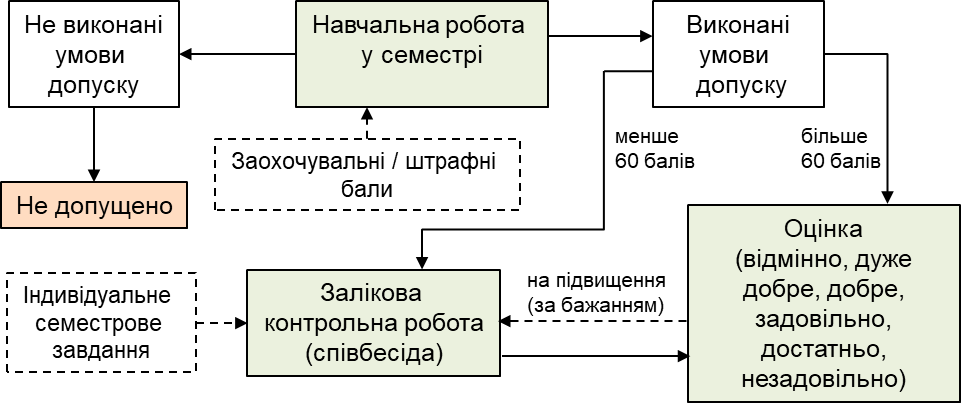 Рис. 1 – Блок-схема функціонування РСО з дисципліниЗі здобувачами, які виконали всі умови допуску до заліку та мають рейтингову оцінку менше 60 балів, а також з тими здобувачами, хто бажає підвищити свою рейтингову оцінку, на останньому занятті з дисципліни в семестрі викладач проводить семестровий контроль у вигляді залікової контрольно роботи.Якщо студент бажає підвищити свій бал, то він має право складати залік. У цьому випадку бали, набрані за індивідуальну роботу (практичні заняття) залишаються, а бали за МКР анулюються і студент пише залікову КР на 52 балиr3=52 бали.Критерій залікового оцінювання визначається як сума якості відповідей на кожне завдання білета за табл. 5.Таблиця 5Кількість балів за одне завдання білетаРозрахунок шкали рейтингу з дисципліниЗа результатами заходів поточного контролю з дисципліни, заохочувальних та штрафних балів без залікової контрольної роботи:R = r1+r2+ r2 = 48+(26+26) = 100 балівЗа результатами заходів поточного контролю з дисципліни, заохочувальних та штрафних балів з заліковою контрольною роботою:R = r1+r3 = 48+52 = 100 балівДля отримання відповідної оцінки з дисципліни студент має набрати певну кількість балів, згідно з таблицею перерахунку (табл. 6).Таблиця 6Таблиця перерахунку рейтингових балів в оцінкиРобочу програму навчальної дисципліни (силабус) склав: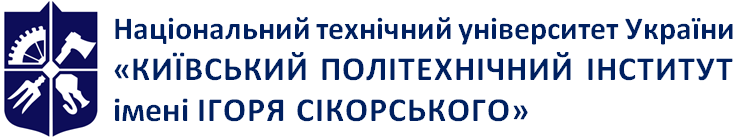 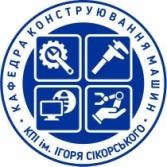 Кафедра конструювання машинМетоди прогнозування працездатності різального інструменту Робоча програма навчальної дисципліни (Силабус)Методи прогнозування працездатності різального інструменту Робоча програма навчальної дисципліни (Силабус)Методи прогнозування працездатності різального інструменту Робоча програма навчальної дисципліни (Силабус)Рівень вищої освітиДругий (магістерський)Галузь знань13 - Механічна інженеріяСпеціальність131 - Прикладна механікаОсвітня програмаУсі освітні програми спеціальності «Прикладна механіка»Статус дисципліниВибіркова Форма навчанняочна(денна)/дистанційна/змішанаРік підготовки, семестр1 курс, весняний семестрОбсяг дисципліни3 кредити ЄКТС, 90 год.Семестровий контроль/ контрольні заходиЗалік, МКРРозклад занятьЛекції – 36 год., практичні (семінари) – 18 год. за розкладом Департаменту навчальної роботи КПІ ім. Ігоря СікорськогоМова викладанняУкраїнськаІнформація про 
керівника курсу/ викладачівЛектор: д.т.н, проф. КПІ ім. Ігоря СікорськогоДевін Леонід МиколайовичІНМ НАНУ ім. В.М. Бакуля, Корпус 2, кімната 405, тел. (044)430-82-51, 097-2248607пошта:  ldevin350@gmail.com, ldevin@ism.kiev.ua Практичні:  д.т.н, проф. Девін Леонід МиколайовичРозміщення курсуРесурс «Електронний кампус»Розділ 1. Надійність та працездатність різального інструменту.Розділ 1. Надійність та працездатність різального інструменту.Розділ 1. Надійність та працездатність різального інструменту.Тема 1.1   Тема 1.1   Поняття «надійність» стосовно різального інструменту. Критерії зносу та стійкості різальних інструментів.Розділ 2. Механічні характеристики інструментальних матеріалів і методи їх визначення.Розділ 2. Механічні характеристики інструментальних матеріалів і методи їх визначення.Тема 2.1Тема 2.1Характеристики міцності крихких матеріалів і методи їх визначення. Тема 2.2Тема 2.2Інструментальні матеріали при високотемпературних та ударних випробуваннях.Розділ 3.   Прогнозування  механічних  характеристик твердих сплавівРозділ 3.   Прогнозування  механічних  характеристик твердих сплавівРозділ 3.   Прогнозування  механічних  характеристик твердих сплавівТема 3.1   Тема 3.1   Мікроструктурні параметри і властивості фаз.Прогнозування міцності і тріщиностійкості твердих сплавів.Розділ 4   Прогнозування ймовірності руйнування різального інструментуРозділ 4   Прогнозування ймовірності руйнування різального інструментуРозділ 4   Прогнозування ймовірності руйнування різального інструментуТема 4.1   Тема 4.1   Визначення умов роботи  різального інструменту.Тема 4.2   Тема 4.2   Визначення напружень в небезпечних точках на передній і задній поверхнях різця.БалиКритерії  оцінювання2,0Вірна відповідь на п’ять питань1,6Вірна відповідь на чотири питання1,2Вірна відповідь на три питання0,0Вірна відповідь менше, ніж на три питанняБалиКритерій оцінювання3,0Зауважень до звіту нема, є відповіді на всі запитання2,85Несуттєві зауваження до звіту, відповіді на більшість запитань2,4Зауваження до отриманих результатів, відповідь на частину питань2,1Звіт має помилки, відповіді лише на окремі питання1,8Робота виконана, отримано вірні результати, але не захищена.0,0Робота не виконана, звіт не представленийБалиКритерій оцінювання50Вірна відповідь більш ніж на 90 % питань45Вірна відповідь на 90 % питань40Вірна відповідь на 80 % питань35Вірна відповідь на 70 % питань30Вірна відповідь на 60 % питань0Вірна відповідь менш ніж на 60 % питань або студент був відсутнійДіяБалиНесвоєчасне представлення результатів практичного  заняття мінус 1 бал (але в сумі не більш, ніж мінус 6)Застосування оригінального підходу при вирішенні задачплюс 1 балБали Критерій оцінювання10Відмінна відповідь (не менше 95% інформації), можливі несуттєві зауваження та неточності9,0Дуже добра відповідь (не менше 85% інформації), помилок немає, відповідь на переважну більшість питань, творче мислення8,0Добра відповідь (не менше 75% інформації), помилок немає, відповідь на більшість питань, окремі недоліки7,0Достатня відповідь (не менше 60%  інформації) є зауваження, відповідь тільки на частину питань6,0Задовільна відповідь (не менше 60%  інформації), суттєві помилки, відповідь на поодинокі питання, не може пояснити результати0Відповідь невірна або менше 60% інформації, або вона відсутняРейтингова оцінка здобувачаУніверситетська шкала оцінок рівня здобутих компетентностей 95 … 100Відмінно85 … 94Дуже добре75 … 84Добре65 … 74Задовільно60 … 64Достатньо Менше 60 балівНезадовільноНе виконані умови допуску до семестрового контролюНе допущеноПрофесор кафедри конструювання машин, доктор технічних наук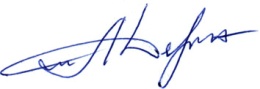 Леонід ДЕВІНУхвалено кафедрою конструювання машин(Протокол №від)Погоджено методичною комісією  механіко-машинобудівного інституту(Протокол №4від19.11.2021р.